Parklee Community School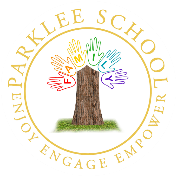 Computing: Teaching Objectives (Whole School Overview) – Two Year Cycle.Year A	ComputerParklee Community SchoolComputing: Teaching Objectives (Whole School Overview) – Two Year Cycle.Year BAutumn 1Autumn 2Spring 1Spring 2Summer 1Summer 2EYFSUsing a computer:All about instructions:Exploring hardware:Programming Bee-Bots:Introduction to data:Data handling – Introduction to data:Red, Orange, YellowComputing systems and networks: Improving mouse skills:Programming 1 – Algorithms unplugged:Skills showcase – Rocket to the moon:Programming 2 - Bee-Bots:Creating media – Digital imagery:Data handling – Introduction to data:Green, Blue, IndigoComputing systems and networks 1: Networks and the internet:Programming - Scratch:Computing systems and networks 2: Emailing:Computing systems and networks 3: Journey inside a computer:Creating media – Video trailers:Data handling – Comparison cards database:Violet, Turquoise,MaroonComputing systems and networks – Search engines:Programming 1 - Music:Data handling – Mars Rover 1:Programming 2 – Micro:bitCreating media – Stop motion:Skills showcase – Mars Rover 2:Autumn 1Autumn 2Spring 1Spring 2Summer 1Summer 2EYFSUsing a computer:All about instructions:Exploring hardware:Programming Bee-Bots:Introduction to data:Data handling – Introduction to data:Red, Orange, YellowComputing systems and networks 1: What is a computer:Programming 1 – Algorithms and debugging:Computing systems and networks 2: Word processing:Programming 2 – Scratch Jr:Creating media – Stop motion:Data handling – International space station:Green, Blue, IndigoComputing systems and networks: Collaborative learning:Programming 1 – Further coding with Scratch:Creating media – Website design:Skills showcase - HTML:Programming 2 – Computational thinking:Data handling – Investigating weather:Violet, Turquoise,MaroonComputing systems and networks: Bletchley Park:Programming – Introduction to Python:Data handling 1 – Big data 1:Creating media – History of computers:Data handling 2 – Big data 2:Skills showcase – Inventing a product